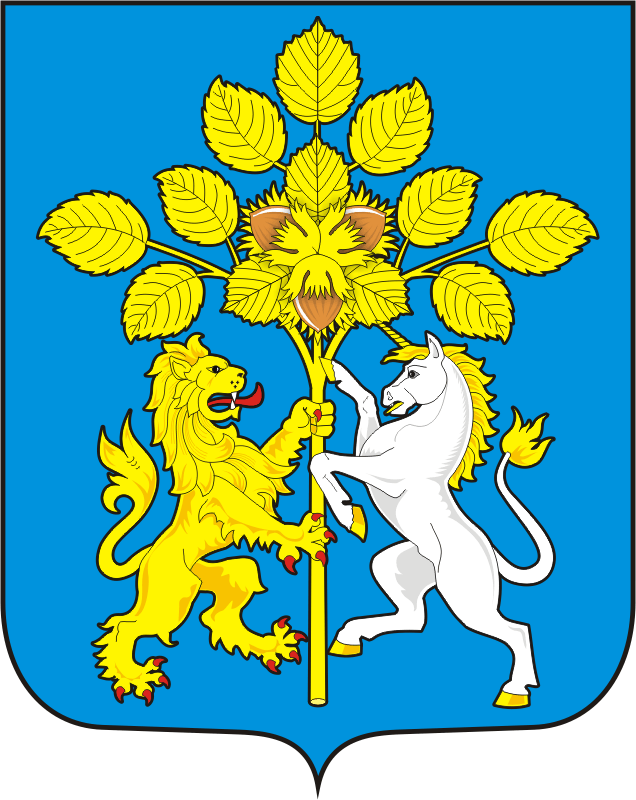 АДМИНИСТРАЦИЯ  СПАССКОГО СЕЛЬСОВЕТА                                  САРАКТАШСКОГО РАЙОНА ОРЕНБУРГСКОЙ ОБЛАСТИП О С Т А Н О В Л Е Н И Е _________________________________________________________________________________________________________ 13.11.2019 				с.  Спасское			        № 51-пПрогноз основных характеристик бюджетамуниципального образования Спасский	 сельсовет на 2020 годи плановый период 2021 и 2022 годов.В соответствии со статьей 184.2 Бюджетного кодекса Российской Федерации:  Утвердить прогноз основных характеристик бюджета  муниципального образования Спасский сельсовет на 2020 год и плановый период 2021 и 2022 годов, согласно приложения 1 к настоящему постановлению.Обнародовать настоящее постановление и разместить на официальном сайте муниципального образования Спасский сельсовет.         3. Контроль за исполнением настоящего постановления оставляю за собой.         4. Постановление вступает в силу после подписания. Глава администрации Спасского сельсовета                                             В.А.Спицин  Разослано: прокурору района, финансовый отдел администрации Саракташского района, официальный сайт, в дело.Приложение 1к постановлению администрации   Спасского сельсовета от 13.11.2019 г. № 51Прогноз основных характеристик бюджета  муниципального образования Спасский сельсовет на 2019 год и плановый период 2020 и 2022 годовПоказатели2019 год (тыс. руб.) - уточненный2020год (тыс.руб.)2021 год (тыс.руб.)2022 год (тыс.руб.)12345Собственные доходы в том числе:1411,01940,02006,02105,0Налог на доходы физических лиц255,0282,0288,0294,0Акцизы по подакцизным товарам (продукции), производимым на территории Российской Федерации634,0713,0760,0847,0Налоги на совокупный доход25,016,016,016,0Налоги на имущество481,0921,0934,0940,0Государственная пошлина7,0000Единый сельскохозяйственный налог  2,0    3,03,0    3,0Земельный налог с организаций16,027,028,028,0Земельный налог с физических лиц457,0870,0876,0882,0Доходы от использования имущества, находящегося в муниципальной собственности9,08,08,08,0Доходы от продажи материальных и нематериальных  активов0,000,000,000,00Безвозмездные перечисления 2830,03238,03052,03004,0Всего доходы4240,05178,05058,05109,0Всего расходы4127,05178,05058,05109,0Дефицит (-), профицит (+)113,00,000,000,00